ИЗВЕЩЕНИЕ о наличии оснований для признания жилых домов пустующими, а такжеСВЕДЕНИЯ о поиске правообладателей жилых домов, в соответствии с Указом Президента Республики Беларусь от 24 марта 2021 г. № 116 «Об отчуждении жилых домов в сельской местности и совершенствовании работы с пустующими домами» на территории Зябковского сельсоветаПравообладателям, при намерении использовать жилой дом для проживания, необходимо в течение двух месяцев со дня опубликования настоящего извещения, представить в  Глубокский районный  исполнительный комитет уведомление о намерении использовать жилой дом для проживания по установленной законодательством форме, а также принять меры по приведению жилого дома и земельного участка, на котором он расположен, в состояние, пригодное для использования их по назначению (целевому назначению), в том числе путем осуществления реконструкции либо капитального ремонта жилого дома. Уведомление подать лично (представителем) или направить заказным почтовым отправлением или нарочно (курьером) по адресу: Зябковский сельский исполнительный комитет  (211794,  Глубокский район, д.Зябки, ул.Мира, 25), либо по электронной почте на адрес syabkovski_isp@vitebsk.by. К уведомлению необходимо приложить копию документа, удостоверяющего личность лица, которое представляет уведомление, а при его представлении представителем этого лица – дополнительно копии документа, удостоверяющего личность представителя, и документа, подтверждающего его полномочия (доверенность), а также копию документа, подтверждающего принадлежность жилого дома на праве собственности либо ином законном основании, а наследниками, принявшими наследство, но не оформившими права на жилой дом, – копии документов, подтверждающих принятие наследства, в том числе в случае, если наследство принято фактически. Непредставление уведомления, а также непринятие мер по приведению жилого дома и земельного участка, на котором он расположен, в состояние, пригодное для использования является отказом от права собственности на жилой дом.Контактный телефон  председателя Зябковского сельского исполнительного комитета   +375 2156 5 74 46, 80291337446Заместитель председателяГлубокского райисполкома                                                                                                       С.Г.КашмилоВитебская область, Глубокский район д. Стуканы, ул. Полевая, д.2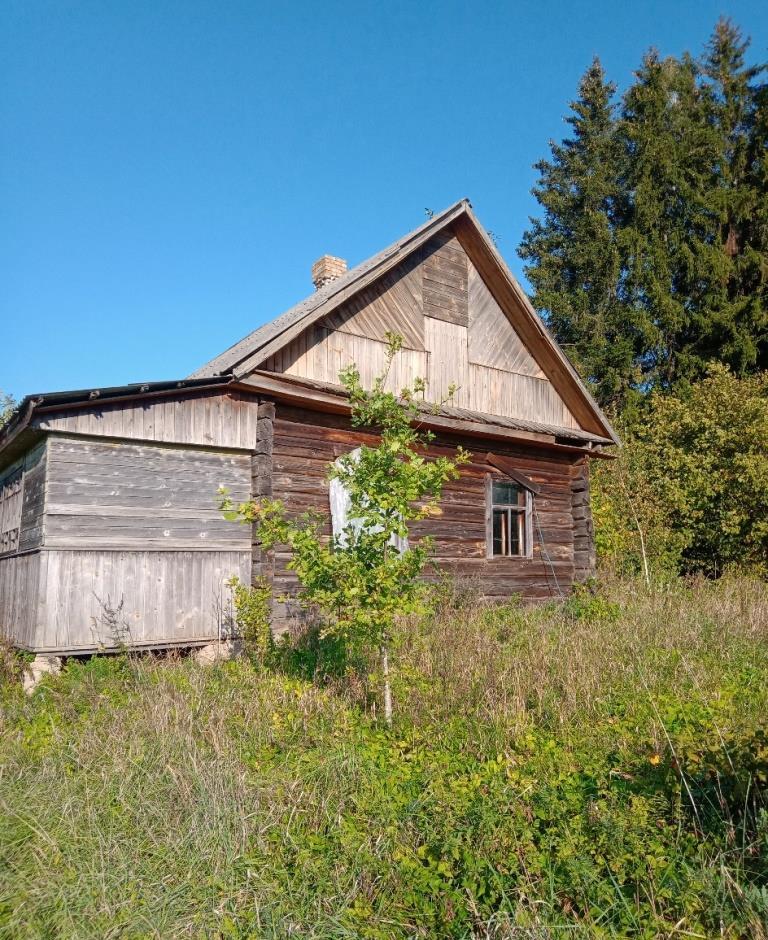 Витебская область, Глубокский район д. Стуканы, ул. Полевая, д.3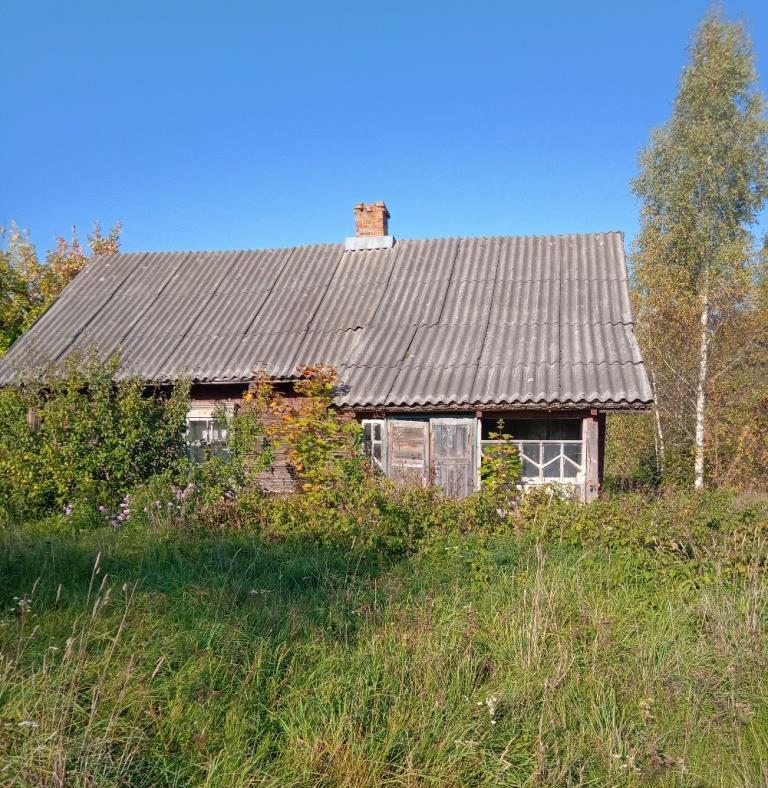 Местонахождение жилого домаЛица, которым предположи-тельно жилой дом принадлежит, иные лица, имеющие право владения и пользования этим домомСрок не прожива-ния в жилом доме собствен-ника, иных лиц, имеющих право владения и пользова-ния этим домомСведения о внесении платы за жилищно-коммунальные услуги, возмещении расходов на электроэнер-гию, выполнении требований законодатель-ства об обязатель-ном страховании строенийРазмер жилого дома/его площадьДата ввода в эксплуатацию жилого домаМатериал стенЭтажность/подземная этажностьСоставные части и принадлежности жилого дома, а также степень их износаСведения о нахожде-нии жилого дома в аварий-ном состоянии или угрозе его обвалаСведения о земельном участке (площадь, вид права, ограничения (обременени-ях) прав на земельный участок)1234567891011Глубокский районд. Стуканы, ул. Полевая, д.2Матиевский Сергей Францевич,Матиевский Тадеуш Болеславлвич (умер)более         18 летне производится8,50*5,93 м/50,0  кв. м1961деревоодноэтажный/нетОдноэтажный деревянный жилой дом с холодной пристройкой. Стены деревянные, наблюдаются следы атмосферного воздействия. Кровля асбестоцементные листы. Оконные блоки деревянные.Хозяйственные постройки – сарай.Дом отключен от электроснабжения.–отсутствуютГлубокский районд. Стуканы, ул. Полевая, д.3Матиевская Павлина Францевна (умерла)более 16 летне производится5,92*5,87 м/35,00   км1934деревоодноэтажный/нетОдноэтажный деревянный жилой дом с верандой. Фасад облицован доской обшивки. Стены деревянные –  имеются наблюдаются следы атмосферного воздействия. Кровля асбестоцементные листы, ослаблено крепление отдельных листов. Оконные блоки – деревянные. Хозяйственные постройки – сарай.Дом отключен от электроснабжения.–отсутствуют